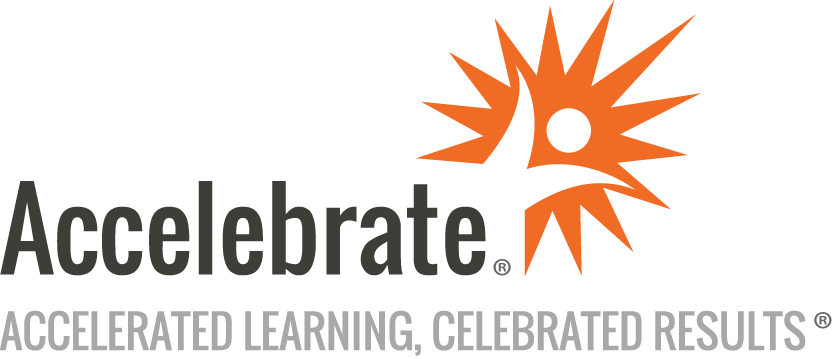 Advanced MATLAB User InterfacesCourse Number: MTLB-102
Duration: 1 dayOverviewThis Advanced MATLAB training course teaches attendees how to create sophisticated graphical user interfaces (GUIs) for MATLAB programs, using both the interactive AppDesigner tool and direct programming. HTML, CSS, and JavaScript customizations of uifigures are demonstrated and practiced via an instructor-led mini-project. In addition, Java-based customizations of legacy figures are discussed and compared to the web-based uifigures.PrerequisitesStudents should have taken Accelebrate's Object-Oriented MATLAB Programming and Creating MATLAB User Interfaces courses or have equivalent knowledge. Attendees must have experience with basic programming and be comfortable using the MATLAB environment, including creating basic MATLAB GUIs using the AppDesigner tool. No prior experience with HTML, CSS, JavaScript, or Java is assumed or required for this course. However, some familiarity with these technologies would be helpful for attendees.MaterialsAll MATLAB training students will receive comprehensive courseware.Software Needed on Each Student PCAny Windows, Linux, or macOS operating systemA recent version of MATLABObjectivesAll students learn how to:Create rich and highly interactive user interfaces in MATLABCreate MATLAB GUIs using both AppDesigner and programmaticallyUnderstand the differences between MATLAB’s GUI frameworks: figures and uifiguresCustomize and control the appearance and behavior of GUI elementsExperiment with customizing GUIs using 3rd-party componentsUnderstand MATLAB GUI roadmap and its implications for your development needsOutlineIntroductionCustomizing MATLAB Uifigure Apps Advanced app customizations: toolbars, context menus etc.Applying custom CSS stylesIntegrating custom HTML/JavaScript codeIntegrating 3Customizing Legacy MATLAB Figures Figures and uifigures under the hoodThe JavaFrame propertyCustomizing figuresThe javacomponent functionIntegrating Java Swing components in MATLAB figuresBuilt in HTML support in GUI componentsAttaching MATLAB callbacks to Java eventsComparing MATLAB’s GUI Frameworks MATLAB GUI’s expected roadmap (subject to change)Figures vs. uifigures, today and in the near futurePerformance considerationsBackward and forward compatibility considerationsSupportability/maintainability considerationsConclusion